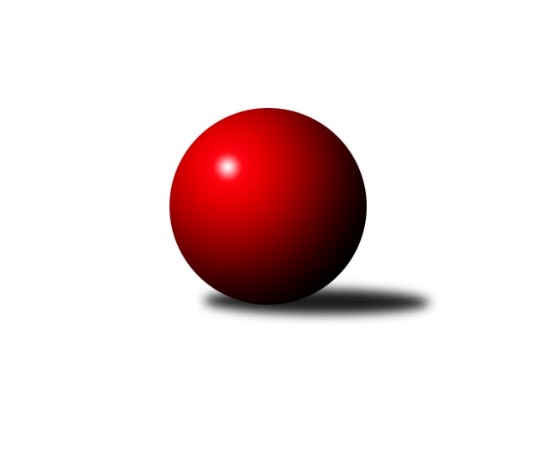 Č.18Ročník 2023/2024	15.8.2024 Západočeská divize 2023/2024Statistika 18. kolaTabulka družstev:		družstvo	záp	výh	rem	proh	skore	sety	průměr	body	plné	dorážka	chyby	1.	TJ Dobřany	18	13	0	5	88.5 : 55.5 	(228.5 : 203.5)	2924	26	1975	950	24.6	2.	Lokomotiva Cheb A	19	12	0	7	94.5 : 57.5 	(272.5 : 183.5)	2747	24	1895	852	24.9	3.	TJ Slavoj Plzeň	18	11	1	6	83.5 : 60.5 	(233.0 : 199.0)	2929	23	2003	927	27	4.	TJ Sokol Útvina	18	11	0	7	83.0 : 61.0 	(230.5 : 201.5)	2849	22	1974	875	32.9	5.	Lokomotiva Cheb B	18	10	0	8	71.5 : 72.5 	(210.0 : 222.0)	2882	20	1975	907	22.2	6.	Kuželky Ji.Hazlov B	18	9	1	8	78.5 : 65.5 	(243.5 : 188.5)	2915	19	1996	919	33.8	7.	TJ Sokol Zahořany	18	9	0	9	68.5 : 75.5 	(205.5 : 226.5)	2833	18	1949	884	31.1	8.	TJ Lomnice B	18	8	1	9	71.0 : 73.0 	(218.0 : 214.0)	2832	17	1954	877	35.6	9.	Kuželky Aš B	18	8	1	9	61.5 : 82.5 	(208.5 : 223.5)	2841	17	1957	885	36.3	10.	Slovan K.Vary B	19	7	1	11	71.5 : 80.5 	(223.0 : 233.0)	2900	15	1992	908	38.4	11.	Baník Stříbro	18	4	1	13	49.0 : 95.0 	(169.0 : 263.0)	2921	9	2025	895	45.4	12.	Kuželky Holýšov B	18	4	0	14	51.0 : 93.0 	(174.0 : 258.0)	2704	8	1885	819	32.1Tabulka doma:		družstvo	záp	výh	rem	proh	skore	sety	průměr	body	maximum	minimum	1.	Lokomotiva Cheb A	10	10	0	0	71.0 : 9.0 	(184.0 : 56.0)	2785	20	2902	2706	2.	TJ Sokol Útvina	9	8	0	1	57.0 : 15.0 	(137.0 : 79.0)	2520	16	2585	2457	3.	Kuželky Aš B	9	7	1	1	46.0 : 26.0 	(126.5 : 89.5)	3237	15	3322	3132	4.	TJ Dobřany	8	7	0	1	44.0 : 20.0 	(98.0 : 94.0)	2501	14	2552	2433	5.	TJ Slavoj Plzeň	9	7	0	2	51.0 : 21.0 	(131.5 : 84.5)	3350	14	3445	3260	6.	Lokomotiva Cheb B	9	7	0	2	45.0 : 27.0 	(129.0 : 87.0)	2734	14	2806	2603	7.	Kuželky Ji.Hazlov B	9	6	1	2	44.0 : 28.0 	(118.5 : 97.5)	3204	13	3271	3105	8.	TJ Lomnice B	8	6	0	2	43.0 : 21.0 	(114.5 : 77.5)	3096	12	3191	2979	9.	TJ Sokol Zahořany	9	5	0	4	39.5 : 32.5 	(106.0 : 110.0)	2550	10	2634	2478	10.	Slovan K.Vary B	10	5	0	5	42.5 : 37.5 	(124.5 : 115.5)	3098	10	3202	3022	11.	Baník Stříbro	9	4	1	4	35.5 : 36.5 	(99.5 : 116.5)	3105	9	3189	3010	12.	Kuželky Holýšov B	10	4	0	6	38.0 : 42.0 	(116.0 : 124.0)	2627	8	2743	2560Tabulka venku:		družstvo	záp	výh	rem	proh	skore	sety	průměr	body	maximum	minimum	1.	TJ Dobřany	10	6	0	4	44.5 : 35.5 	(130.5 : 109.5)	2971	12	3331	2505	2.	TJ Slavoj Plzeň	9	4	1	4	32.5 : 39.5 	(101.5 : 114.5)	2877	9	3249	2446	3.	TJ Sokol Zahořany	9	4	0	5	29.0 : 43.0 	(99.5 : 116.5)	2865	8	3338	2399	4.	Kuželky Ji.Hazlov B	9	3	0	6	34.5 : 37.5 	(125.0 : 91.0)	2879	6	3189	2554	5.	Lokomotiva Cheb B	9	3	0	6	26.5 : 45.5 	(81.0 : 135.0)	2864	6	3266	2335	6.	TJ Sokol Útvina	9	3	0	6	26.0 : 46.0 	(93.5 : 122.5)	2890	6	3171	2481	7.	Slovan K.Vary B	9	2	1	6	29.0 : 43.0 	(98.5 : 117.5)	2878	5	3379	2409	8.	TJ Lomnice B	10	2	1	7	28.0 : 52.0 	(103.5 : 136.5)	2802	5	3180	2476	9.	Lokomotiva Cheb A	9	2	0	7	23.5 : 48.5 	(88.5 : 127.5)	2745	4	3185	2315	10.	Kuželky Aš B	9	1	0	8	15.5 : 56.5 	(82.0 : 134.0)	2785	2	3129	2508	11.	Kuželky Holýšov B	8	0	0	8	13.0 : 51.0 	(58.0 : 134.0)	2714	0	3067	2358	12.	Baník Stříbro	9	0	0	9	13.5 : 58.5 	(69.5 : 146.5)	2898	0	3286	2474Tabulka podzimní části:		družstvo	záp	výh	rem	proh	skore	sety	průměr	body	doma	venku	1.	TJ Dobřany	11	8	0	3	57.5 : 30.5 	(141.5 : 122.5)	2942	16 	5 	0 	0 	3 	0 	3	2.	TJ Sokol Útvina	11	8	0	3	54.0 : 34.0 	(139.5 : 124.5)	2735	16 	5 	0 	0 	3 	0 	3	3.	TJ Slavoj Plzeň	11	7	1	3	52.5 : 35.5 	(147.5 : 116.5)	2912	15 	5 	0 	1 	2 	1 	2	4.	Lokomotiva Cheb A	11	7	0	4	53.0 : 35.0 	(149.5 : 114.5)	2911	14 	5 	0 	0 	2 	0 	4	5.	Kuželky Ji.Hazlov B	11	6	1	4	49.5 : 38.5 	(148.5 : 115.5)	2877	13 	4 	1 	1 	2 	0 	3	6.	Lokomotiva Cheb B	11	6	0	5	45.0 : 43.0 	(139.0 : 125.0)	2923	12 	3 	0 	2 	3 	0 	3	7.	TJ Sokol Zahořany	11	6	0	5	44.5 : 43.5 	(127.5 : 136.5)	2829	12 	4 	0 	2 	2 	0 	3	8.	Kuželky Aš B	11	6	0	5	42.5 : 45.5 	(127.5 : 136.5)	2835	12 	5 	0 	0 	1 	0 	5	9.	TJ Lomnice B	11	5	0	6	45.0 : 43.0 	(146.0 : 118.0)	2787	10 	4 	0 	1 	1 	0 	5	10.	Slovan K.Vary B	11	2	0	9	31.5 : 56.5 	(118.5 : 145.5)	2922	4 	1 	0 	5 	1 	0 	4	11.	Kuželky Holýšov B	11	2	0	9	27.0 : 61.0 	(101.5 : 162.5)	2770	4 	2 	0 	4 	0 	0 	5	12.	Baník Stříbro	11	2	0	9	26.0 : 62.0 	(97.5 : 166.5)	2905	4 	2 	0 	4 	0 	0 	5Tabulka jarní části:		družstvo	záp	výh	rem	proh	skore	sety	průměr	body	doma	venku	1.	Slovan K.Vary B	8	5	1	2	40.0 : 24.0 	(104.5 : 87.5)	2917	11 	4 	0 	0 	1 	1 	2 	2.	TJ Dobřany	7	5	0	2	31.0 : 25.0 	(87.0 : 81.0)	2816	10 	2 	0 	1 	3 	0 	1 	3.	Lokomotiva Cheb A	8	5	0	3	41.5 : 22.5 	(123.0 : 69.0)	2510	10 	5 	0 	0 	0 	0 	3 	4.	TJ Slavoj Plzeň	7	4	0	3	31.0 : 25.0 	(85.5 : 82.5)	3059	8 	2 	0 	1 	2 	0 	2 	5.	Lokomotiva Cheb B	7	4	0	3	26.5 : 29.5 	(71.0 : 97.0)	2732	8 	4 	0 	0 	0 	0 	3 	6.	TJ Lomnice B	7	3	1	3	26.0 : 30.0 	(72.0 : 96.0)	2899	7 	2 	0 	1 	1 	1 	2 	7.	Kuželky Ji.Hazlov B	7	3	0	4	29.0 : 27.0 	(95.0 : 73.0)	2962	6 	2 	0 	1 	1 	0 	3 	8.	TJ Sokol Útvina	7	3	0	4	29.0 : 27.0 	(91.0 : 77.0)	2936	6 	3 	0 	1 	0 	0 	3 	9.	TJ Sokol Zahořany	7	3	0	4	24.0 : 32.0 	(78.0 : 90.0)	2780	6 	1 	0 	2 	2 	0 	2 	10.	Baník Stříbro	7	2	1	4	23.0 : 33.0 	(71.5 : 96.5)	2897	5 	2 	1 	0 	0 	0 	4 	11.	Kuželky Aš B	7	2	1	4	19.0 : 37.0 	(81.0 : 87.0)	2882	5 	2 	1 	1 	0 	0 	3 	12.	Kuželky Holýšov B	7	2	0	5	24.0 : 32.0 	(72.5 : 95.5)	2587	4 	2 	0 	2 	0 	0 	3 Zisk bodů pro družstvo:		jméno hráče	družstvo	body	zápasy	v %	dílčí body	sety	v %	1.	Ladislav Lipták 	Lokomotiva Cheb A  	16.5	/	19	(87%)	64	/	76	(84%)	2.	Petr Harmáček 	TJ Slavoj Plzeň 	13	/	16	(81%)	45	/	64	(70%)	3.	František Douša 	Lokomotiva Cheb A  	12.5	/	14	(89%)	46	/	56	(82%)	4.	Michal Tuček 	Kuželky Ji.Hazlov B 	12.5	/	17	(74%)	47	/	68	(69%)	5.	Tereza Štursová 	TJ Lomnice B 	12	/	16	(75%)	35	/	64	(55%)	6.	Pavel Pivoňka 	TJ Sokol Zahořany  	12	/	18	(67%)	47.5	/	72	(66%)	7.	Pavel Sloup 	TJ Dobřany 	11.5	/	14	(82%)	38	/	56	(68%)	8.	Jaroslav Bulant 	Kuželky Aš B 	11.5	/	17	(68%)	51.5	/	68	(76%)	9.	Lucie Vajdíková 	TJ Lomnice B 	11	/	15	(73%)	38	/	60	(63%)	10.	Jan Kříž 	TJ Sokol Útvina 	11	/	15	(73%)	37.5	/	60	(63%)	11.	Martin Hurta 	Kuželky Aš B 	11	/	15	(73%)	36.5	/	60	(61%)	12.	Marek Eisman 	TJ Dobřany 	11	/	16	(69%)	36	/	64	(56%)	13.	Petr Rajlich 	Lokomotiva Cheb B  	11	/	17	(65%)	47.5	/	68	(70%)	14.	Petr Haken 	Kuželky Ji.Hazlov B 	11	/	17	(65%)	40	/	68	(59%)	15.	Pavel Repčík 	Kuželky Ji.Hazlov B 	10	/	15	(67%)	37	/	60	(62%)	16.	Michael Wittwar 	Kuželky Ji.Hazlov B 	10	/	16	(63%)	44	/	64	(69%)	17.	Václav Kříž ml.	TJ Sokol Útvina 	10	/	17	(59%)	41	/	68	(60%)	18.	Vít Červenka 	TJ Sokol Útvina 	10	/	17	(59%)	40.5	/	68	(60%)	19.	Stanislav Veselý 	TJ Sokol Útvina 	10	/	17	(59%)	37.5	/	68	(55%)	20.	Vojtěch Kořan 	TJ Dobřany 	10	/	18	(56%)	39	/	72	(54%)	21.	Eva Nováčková 	Lokomotiva Cheb A  	10	/	18	(56%)	37.5	/	72	(52%)	22.	Jiří Nováček 	Lokomotiva Cheb B  	9.5	/	12	(79%)	36	/	48	(75%)	23.	Josef Kreutzer 	TJ Slavoj Plzeň 	9.5	/	15	(63%)	33	/	60	(55%)	24.	Daniel Šeterle 	Kuželky Holýšov B 	9	/	10	(90%)	28	/	40	(70%)	25.	Hubert Guba 	TJ Lomnice B 	9	/	16	(56%)	37	/	64	(58%)	26.	Bedřich Horka 	Kuželky Holýšov B 	9	/	16	(56%)	30	/	64	(47%)	27.	Zdeněk Eichler 	Lokomotiva Cheb A  	9	/	16	(56%)	28.5	/	64	(45%)	28.	Dagmar Rajlichová 	Lokomotiva Cheb B  	9	/	17	(53%)	39.5	/	68	(58%)	29.	Marek Smetana 	TJ Dobřany 	9	/	17	(53%)	35.5	/	68	(52%)	30.	Lukáš Holý 	Slovan K.Vary B 	9	/	17	(53%)	33.5	/	68	(49%)	31.	Jakub Janouch 	Kuželky Holýšov B 	8.5	/	17	(50%)	36	/	68	(53%)	32.	Jan Adam 	Lokomotiva Cheb A  	8.5	/	17	(50%)	35	/	68	(51%)	33.	Jakub Harmáček 	TJ Slavoj Plzeň 	8	/	10	(80%)	29	/	40	(73%)	34.	Petr Kučera 	TJ Dobřany 	8	/	13	(62%)	30	/	52	(58%)	35.	Jiří Kubínek 	TJ Sokol Útvina 	8	/	14	(57%)	30	/	56	(54%)	36.	Jiří Opatrný 	TJ Slavoj Plzeň 	8	/	14	(57%)	29.5	/	56	(53%)	37.	Jiří Jaroš 	Lokomotiva Cheb B  	8	/	14	(57%)	24	/	56	(43%)	38.	Matěj Chlubna 	TJ Sokol Zahořany  	8	/	15	(53%)	27.5	/	60	(46%)	39.	Michal Lohr 	TJ Dobřany 	8	/	15	(53%)	24	/	60	(40%)	40.	Jiří Guba 	TJ Lomnice B 	8	/	16	(50%)	32	/	64	(50%)	41.	Vladislav Urban 	Kuželky Aš B 	8	/	17	(47%)	32.5	/	68	(48%)	42.	Václav Loukotka 	Baník Stříbro 	8	/	18	(44%)	33	/	72	(46%)	43.	Tomáš Beck ml.	Slovan K.Vary B 	7.5	/	12	(63%)	26	/	48	(54%)	44.	Ladislav Urban 	Slovan K.Vary B 	7	/	7	(100%)	22.5	/	28	(80%)	45.	Hana Berkovcová 	Lokomotiva Cheb A  	7	/	11	(64%)	32	/	44	(73%)	46.	Lenka Pivoňková 	Lokomotiva Cheb B  	7	/	13	(54%)	27	/	52	(52%)	47.	Vlastimil Hlavatý 	TJ Sokol Útvina 	7	/	13	(54%)	21	/	52	(40%)	48.	David Grössl 	TJ Sokol Zahořany  	7	/	14	(50%)	26	/	56	(46%)	49.	Radek Kutil 	TJ Sokol Zahořany  	7	/	15	(47%)	29.5	/	60	(49%)	50.	Jan Pešek 	TJ Slavoj Plzeň 	7	/	15	(47%)	24.5	/	60	(41%)	51.	Bernard Vraniak 	Baník Stříbro 	7	/	16	(44%)	27.5	/	64	(43%)	52.	Luděk Kratochvíl 	Kuželky Aš B 	7	/	17	(41%)	34	/	68	(50%)	53.	Přemysl Krůta 	TJ Lomnice B 	7	/	17	(41%)	30.5	/	68	(45%)	54.	Josef Vdovec 	Kuželky Holýšov B 	7	/	18	(39%)	29	/	72	(40%)	55.	Daniela Stašová 	Slovan K.Vary B 	6	/	10	(60%)	20.5	/	40	(51%)	56.	Zuzana Kožíšková 	TJ Lomnice B 	6	/	13	(46%)	28	/	52	(54%)	57.	Petr Čolák 	Slovan K.Vary B 	6	/	14	(43%)	30.5	/	56	(54%)	58.	Jiří Čížek 	Lokomotiva Cheb A  	6	/	16	(38%)	27.5	/	64	(43%)	59.	Jakub Marcell 	Baník Stříbro 	6	/	17	(35%)	24.5	/	68	(36%)	60.	Kamil Bláha 	Kuželky Ji.Hazlov B 	5	/	10	(50%)	24	/	40	(60%)	61.	Jiří Zenefels 	TJ Sokol Zahořany  	5	/	10	(50%)	22	/	40	(55%)	62.	Anna Löffelmannová 	TJ Sokol Zahořany  	5	/	14	(36%)	26	/	56	(46%)	63.	Jana Komancová 	Kuželky Ji.Hazlov B 	5	/	16	(31%)	25	/	64	(39%)	64.	Jan Čech 	Baník Stříbro 	5	/	18	(28%)	24.5	/	72	(34%)	65.	Tatiana Maščenko 	Kuželky Holýšov B 	4	/	7	(57%)	14.5	/	28	(52%)	66.	Johannes Luster 	Slovan K.Vary B 	4	/	10	(40%)	17.5	/	40	(44%)	67.	Tomáš Benda 	TJ Sokol Zahořany  	4	/	12	(33%)	19	/	48	(40%)	68.	Jiří Vácha 	Lokomotiva Cheb B  	4	/	15	(27%)	17	/	60	(28%)	69.	Pavel Basl 	Baník Stříbro 	4	/	17	(24%)	22	/	68	(32%)	70.	David Junek 	Baník Stříbro 	3	/	4	(75%)	11	/	16	(69%)	71.	Václav Hlaváč ml.	Slovan K.Vary B 	3	/	4	(75%)	9	/	16	(56%)	72.	Antonín Čevela 	TJ Sokol Útvina 	3	/	5	(60%)	13	/	20	(65%)	73.	Bohumil Jirka 	Kuželky Holýšov B 	3	/	6	(50%)	16	/	24	(67%)	74.	Jaroslav Páv 	Slovan K.Vary B 	3	/	6	(50%)	12	/	24	(50%)	75.	Bronislava Hánělová 	Slovan K.Vary B 	3	/	7	(43%)	11.5	/	28	(41%)	76.	Josef Dvořák 	TJ Dobřany 	3	/	8	(38%)	13	/	32	(41%)	77.	Lukáš Zeman 	Slovan K.Vary B 	3	/	8	(38%)	12	/	32	(38%)	78.	Jaroslav Dobiáš 	TJ Sokol Útvina 	3	/	10	(30%)	14	/	40	(35%)	79.	Vendula Suchánková 	Kuželky Ji.Hazlov B 	3	/	13	(23%)	20.5	/	52	(39%)	80.	Jáchym Kaas 	TJ Slavoj Plzeň 	3	/	13	(23%)	14.5	/	52	(28%)	81.	Václav Pilař 	Kuželky Aš B 	3	/	16	(19%)	26.5	/	64	(41%)	82.	Lubomír Martinek 	Slovan K.Vary B 	2	/	2	(100%)	6	/	8	(75%)	83.	Michal Duchek 	Baník Stříbro 	2	/	3	(67%)	7.5	/	12	(63%)	84.	František Bürger 	TJ Slavoj Plzeň 	2	/	3	(67%)	6.5	/	12	(54%)	85.	Alexander Kalas 	TJ Slavoj Plzeň 	2	/	3	(67%)	6	/	12	(50%)	86.	Václav Krysl 	Slovan K.Vary B 	2	/	4	(50%)	8	/	16	(50%)	87.	Miroslav Pivoňka 	Lokomotiva Cheb B  	2	/	7	(29%)	8	/	28	(29%)	88.	Rudolf Štěpanovský 	TJ Lomnice B 	2	/	14	(14%)	17.5	/	56	(31%)	89.	Václav Mašek 	Kuželky Aš B 	2	/	16	(13%)	18.5	/	64	(29%)	90.	Miroslav Martínek 	Kuželky Holýšov B 	1.5	/	11	(14%)	7.5	/	44	(17%)	91.	Blanka Martinková 	Slovan K.Vary B 	1	/	1	(100%)	4	/	4	(100%)	92.	Roman Drugda 	TJ Slavoj Plzeň 	1	/	1	(100%)	3	/	4	(75%)	93.	Michal Zoufalý 	Kuželky Ji.Hazlov B 	1	/	1	(100%)	2	/	4	(50%)	94.	Stanislav Zoubek 	Baník Stříbro 	1	/	1	(100%)	2	/	4	(50%)	95.	Jiří Baloun 	TJ Dobřany 	1	/	1	(100%)	2	/	4	(50%)	96.	Pavel Bránický 	Kuželky Ji.Hazlov B 	1	/	2	(50%)	3	/	8	(38%)	97.	Martin Andrš 	Baník Stříbro 	1	/	2	(50%)	3	/	8	(38%)	98.	Dominik Kopčík 	Kuželky Aš B 	1	/	3	(33%)	7	/	12	(58%)	99.	Jakub Solfronk 	TJ Dobřany 	1	/	4	(25%)	9	/	16	(56%)	100.	Jakub Růžička 	Lokomotiva Cheb B  	1	/	4	(25%)	5	/	16	(31%)	101.	Karel Smrž 	Baník Stříbro 	1	/	4	(25%)	2	/	16	(13%)	102.	Vlastimil Hlavatý 	TJ Slavoj Plzeň 	1	/	6	(17%)	10	/	24	(42%)	103.	Pavel Staša 	Slovan K.Vary B 	1	/	6	(17%)	9	/	24	(38%)	104.	Jaroslav Harančík 	Baník Stříbro 	1	/	7	(14%)	10.5	/	28	(38%)	105.	Petr Ježek 	Kuželky Holýšov B 	1	/	9	(11%)	8	/	36	(22%)	106.	Kamila Marčíková 	TJ Slavoj Plzeň 	0	/	1	(0%)	2	/	4	(50%)	107.	Václav Vieweg 	Kuželky Aš B 	0	/	1	(0%)	2	/	4	(50%)	108.	Jan Vlach 	Baník Stříbro 	0	/	1	(0%)	1.5	/	4	(38%)	109.	Karel Pejšek 	TJ Sokol Útvina 	0	/	1	(0%)	1	/	4	(25%)	110.	Roman Chlubna 	Kuželky Holýšov B 	0	/	1	(0%)	1	/	4	(25%)	111.	Michal Novosad 	TJ Slavoj Plzeň 	0	/	1	(0%)	0	/	4	(0%)	112.	Michal Drugda 	TJ Slavoj Plzeň 	0	/	1	(0%)	0	/	4	(0%)	113.	Iva Knesplová Koubková 	TJ Lomnice B 	0	/	1	(0%)	0	/	4	(0%)	114.	František Novák 	Kuželky Holýšov B 	0	/	1	(0%)	0	/	4	(0%)	115.	Jiří Stehlík 	Kuželky Holýšov B 	0	/	1	(0%)	0	/	4	(0%)	116.	Milan Laksar 	Kuželky Holýšov B 	0	/	1	(0%)	0	/	4	(0%)	117.	Lucie Horková 	Kuželky Holýšov B 	0	/	1	(0%)	0	/	4	(0%)	118.	Marcel Toužimský 	Slovan K.Vary B 	0	/	1	(0%)	0	/	4	(0%)	119.	Pavlína Stašová 	Slovan K.Vary B 	0	/	2	(0%)	1	/	8	(13%)	120.	Adolf Klepáček 	Lokomotiva Cheb B  	0	/	2	(0%)	1	/	8	(13%)	121.	Jiří Marek 	Lokomotiva Cheb B  	0	/	2	(0%)	0	/	8	(0%)	122.	Petra Vařechová 	TJ Sokol Zahořany  	0	/	3	(0%)	0	/	12	(0%)	123.	Pavel Schubert 	Lokomotiva Cheb B  	0	/	5	(0%)	5	/	20	(25%)	124.	Jan Štengl 	Kuželky Holýšov B 	0	/	8	(0%)	4	/	32	(13%)Průměry na kuželnách:		kuželna	průměr	plné	dorážka	chyby	výkon na hráče	1.	TJ Slavoj Plzeň, 1-4	3305	2223	1082	35.3	(551.0)	2.	Kuželky Aš, 1-4	3195	2186	1009	46.4	(532.6)	3.	Hazlov, 1-4	3175	2154	1020	39.7	(529.2)	4.	Stříbro, 1-4	3107	2130	976	46.1	(517.9)	5.	Karlovy Vary, 1-4	3092	2129	963	46.3	(515.4)	6.	Lomnice, 1-4	3044	2098	946	46.6	(507.4)	7.	Lokomotiva Cheb, 1-2	2680	1826	853	11.5	(446.7)	8.	Kuželky Holýšov, 1-2	2631	1797	834	18.6	(438.7)	9.	TJ Sokol Zahořany, 1-2	2549	1764	785	28.4	(425.0)	10.	TJ Dobřany, 1-2	2487	1715	771	24.6	(414.5)	11.	Sokol Útvina, 1-2	2477	1726	751	37.4	(413.0)Nejlepší výkony na kuželnách:TJ Slavoj Plzeň, 1-4TJ Slavoj Plzeň	3445	10. kolo	Petr Harmáček 	TJ Slavoj Plzeň	619	10. koloTJ Slavoj Plzeň	3433	18. kolo	Anna Löffelmannová 	TJ Sokol Zahořany 	614	7. koloTJ Slavoj Plzeň	3387	7. kolo	Václav Loukotka 	Baník Stříbro	609	18. koloSlovan K.Vary B	3379	9. kolo	Jan Pešek 	TJ Slavoj Plzeň	603	7. koloTJ Slavoj Plzeň	3366	9. kolo	Daniela Stašová 	Slovan K.Vary B	600	9. koloTJ Sokol Zahořany 	3338	7. kolo	Jiří Opatrný 	TJ Slavoj Plzeň	598	18. koloTJ Slavoj Plzeň	3313	6. kolo	Jiří Opatrný 	TJ Slavoj Plzeň	596	9. koloTJ Slavoj Plzeň	3301	14. kolo	Petr Harmáček 	TJ Slavoj Plzeň	592	7. koloTJ Slavoj Plzeň	3298	4. kolo	Petr Harmáček 	TJ Slavoj Plzeň	591	16. koloTJ Dobřany	3287	16. kolo	Jakub Harmáček 	TJ Slavoj Plzeň	591	10. koloKuželky Aš, 1-4Kuželky Aš B	3322	13. kolo	Martin Hurta 	Kuželky Aš B	610	13. koloKuželky Aš B	3295	7. kolo	Ladislav Urban 	Slovan K.Vary B	604	13. koloKuželky Aš B	3288	9. kolo	Vladislav Urban 	Kuželky Aš B	598	7. koloKuželky Aš B	3259	18. kolo	Jaroslav Bulant 	Kuželky Aš B	592	13. koloTJ Slavoj Plzeň	3243	15. kolo	Petr Harmáček 	TJ Slavoj Plzeň	589	15. koloKuželky Aš B	3236	17. kolo	Jaroslav Bulant 	Kuželky Aš B	579	3. koloBaník Stříbro	3229	9. kolo	Luděk Kratochvíl 	Kuželky Aš B	579	17. koloSlovan K.Vary B	3218	13. kolo	Vladislav Urban 	Kuželky Aš B	578	17. koloKuželky Aš B	3216	1. kolo	Michal Tuček 	Kuželky Ji.Hazlov B	578	10. koloKuželky Aš B	3198	10. kolo	Martin Hurta 	Kuželky Aš B	574	15. koloHazlov, 1-4Kuželky Ji.Hazlov B	3271	5. kolo	Dagmar Rajlichová 	Lokomotiva Cheb B 	591	4. koloTJ Dobřany	3253	6. kolo	Petr Haken 	Kuželky Ji.Hazlov B	579	5. koloKuželky Ji.Hazlov B	3252	2. kolo	Michal Tuček 	Kuželky Ji.Hazlov B	577	4. koloKuželky Ji.Hazlov B	3247	4. kolo	Kamil Bláha 	Kuželky Ji.Hazlov B	577	4. koloKuželky Ji.Hazlov B	3227	14. kolo	Petr Haken 	Kuželky Ji.Hazlov B	576	2. koloKuželky Ji.Hazlov B	3213	12. kolo	Martin Hurta 	Kuželky Aš B	574	12. koloKuželky Ji.Hazlov B	3210	11. kolo	Petr Rajlich 	Lokomotiva Cheb B 	573	4. koloKuželky Ji.Hazlov B	3205	8. kolo	Petr Haken 	Kuželky Ji.Hazlov B	572	6. koloLokomotiva Cheb B 	3196	4. kolo	Kamil Bláha 	Kuželky Ji.Hazlov B	565	2. koloTJ Slavoj Plzeň	3184	8. kolo	Pavel Pivoňka 	TJ Sokol Zahořany 	563	16. koloStříbro, 1-4TJ Dobřany	3331	11. kolo	Václav Loukotka 	Baník Stříbro	640	12. koloTJ Slavoj Plzeň	3249	5. kolo	Michal Tuček 	Kuželky Ji.Hazlov B	588	15. koloBaník Stříbro	3189	15. kolo	Pavel Sloup 	TJ Dobřany	583	11. koloBaník Stříbro	3182	3. kolo	Jakub Harmáček 	TJ Slavoj Plzeň	581	5. koloKuželky Ji.Hazlov B	3173	15. kolo	Bernard Vraniak 	Baník Stříbro	574	15. koloBaník Stříbro	3156	12. kolo	Marek Eisman 	TJ Dobřany	567	11. koloTJ Lomnice B	3124	12. kolo	Václav Loukotka 	Baník Stříbro	566	17. koloSlovan K.Vary B	3101	3. kolo	Marek Smetana 	TJ Dobřany	565	11. koloBaník Stříbro	3099	11. kolo	Petr Harmáček 	TJ Slavoj Plzeň	563	5. koloBaník Stříbro	3092	5. kolo	Václav Loukotka 	Baník Stříbro	560	15. koloKarlovy Vary, 1-4Slovan K.Vary B	3202	16. kolo	Bedřich Horka 	Kuželky Holýšov B	604	8. koloTJ Sokol Zahořany 	3174	4. kolo	Ladislav Urban 	Slovan K.Vary B	591	14. koloSlovan K.Vary B	3169	14. kolo	Pavel Pivoňka 	TJ Sokol Zahořany 	572	4. koloTJ Dobřany	3157	14. kolo	Tomáš Beck ml.	Slovan K.Vary B	563	7. koloLokomotiva Cheb A 	3130	11. kolo	Petr Haken 	Kuželky Ji.Hazlov B	560	18. koloKuželky Aš B	3129	6. kolo	Ladislav Urban 	Slovan K.Vary B	560	12. koloSlovan K.Vary B	3119	18. kolo	Vojtěch Kořan 	TJ Dobřany	559	14. koloSlovan K.Vary B	3117	11. kolo	Marek Eisman 	TJ Dobřany	556	14. koloSlovan K.Vary B	3094	4. kolo	Lukáš Holý 	Slovan K.Vary B	555	7. koloSlovan K.Vary B	3086	12. kolo	Josef Vdovec 	Kuželky Holýšov B	555	8. koloLomnice, 1-4TJ Lomnice B	3191	15. kolo	Hubert Guba 	TJ Lomnice B	565	15. koloTJ Lomnice B	3153	10. kolo	Rudolf Štěpanovský 	TJ Lomnice B	563	13. koloSlovan K.Vary B	3140	15. kolo	Přemysl Krůta 	TJ Lomnice B	553	10. koloTJ Lomnice B	3135	13. kolo	Lukáš Holý 	Slovan K.Vary B	552	15. koloTJ Lomnice B	3107	5. kolo	Martin Hurta 	Kuželky Aš B	549	8. koloTJ Lomnice B	3079	3. kolo	Michal Tuček 	Kuželky Ji.Hazlov B	543	1. koloTJ Lomnice B	3069	8. kolo	Tereza Štursová 	TJ Lomnice B	541	17. koloTJ Sokol Zahořany 	3062	13. kolo	Jiří Zenefels 	TJ Sokol Zahořany 	541	13. koloTJ Slavoj Plzeň	3059	17. kolo	Hubert Guba 	TJ Lomnice B	539	8. koloTJ Lomnice B	3052	17. kolo	Daniela Stašová 	Slovan K.Vary B	539	15. koloLokomotiva Cheb, 1-2Lokomotiva Cheb A 	2902	10. kolo	Ladislav Lipták 	Lokomotiva Cheb A 	549	16. koloLokomotiva Cheb A 	2838	13. kolo	Ladislav Lipták 	Lokomotiva Cheb A 	543	7. koloLokomotiva Cheb B 	2806	11. kolo	Ladislav Lipták 	Lokomotiva Cheb A 	541	2. koloLokomotiva Cheb A 	2799	14. kolo	Ladislav Lipták 	Lokomotiva Cheb A 	538	10. koloLokomotiva Cheb A 	2783	16. kolo	Ladislav Lipták 	Lokomotiva Cheb A 	532	14. koloLokomotiva Cheb A 	2779	7. kolo	Jiří Nováček 	Lokomotiva Cheb B 	527	17. koloLokomotiva Cheb B 	2775	15. kolo	Ladislav Lipták 	Lokomotiva Cheb A 	527	4. koloLokomotiva Cheb A 	2774	2. kolo	Jiří Nováček 	Lokomotiva Cheb B 	523	15. koloLokomotiva Cheb B 	2772	8. kolo	Ladislav Lipták 	Lokomotiva Cheb A 	519	18. koloLokomotiva Cheb A 	2772	4. kolo	Hana Berkovcová 	Lokomotiva Cheb A 	518	10. koloKuželky Holýšov, 1-2Kuželky Holýšov B	2743	14. kolo	Miroslav Martínek 	Kuželky Holýšov B	511	11. koloTJ Dobřany	2709	2. kolo	Jiří Opatrný 	TJ Slavoj Plzeň	493	11. koloTJ Slavoj Plzeň	2685	11. kolo	Vojtěch Kořan 	TJ Dobřany	490	2. koloKuželky Holýšov B	2681	7. kolo	Daniel Šeterle 	Kuželky Holýšov B	485	7. koloLokomotiva Cheb B 	2668	9. kolo	Dagmar Rajlichová 	Lokomotiva Cheb B 	480	9. koloKuželky Ji.Hazlov B	2664	7. kolo	Josef Vdovec 	Kuželky Holýšov B	478	2. koloTJ Sokol Útvina	2663	6. kolo	Bedřich Horka 	Kuželky Holýšov B	477	14. koloKuželky Holýšov B	2653	11. kolo	Pavel Pivoňka 	TJ Sokol Zahořany 	476	18. koloTJ Lomnice B	2650	16. kolo	Josef Vdovec 	Kuželky Holýšov B	472	14. koloKuželky Holýšov B	2625	4. kolo	Václav Kříž ml.	TJ Sokol Útvina	471	6. koloTJ Sokol Zahořany, 1-2TJ Dobřany	2665	12. kolo	Michal Lohr 	TJ Dobřany	496	12. koloTJ Sokol Zahořany 	2634	5. kolo	Jiří Zenefels 	TJ Sokol Zahořany 	488	5. koloSlovan K.Vary B	2622	17. kolo	Ladislav Lipták 	Lokomotiva Cheb A 	470	8. koloTJ Sokol Zahořany 	2618	6. kolo	Matěj Chlubna 	TJ Sokol Zahořany 	465	6. koloTJ Sokol Zahořany 	2595	11. kolo	Tomáš Beck ml.	Slovan K.Vary B	461	17. koloLokomotiva Cheb B 	2580	2. kolo	Pavel Pivoňka 	TJ Sokol Zahořany 	460	17. koloTJ Sokol Zahořany 	2575	12. kolo	Jiří Jaroš 	Lokomotiva Cheb B 	458	2. koloKuželky Aš B	2575	11. kolo	Pavel Pivoňka 	TJ Sokol Zahořany 	457	12. koloKuželky Ji.Hazlov B	2554	3. kolo	Anna Löffelmannová 	TJ Sokol Zahořany 	456	6. koloKuželky Holýšov B	2535	5. kolo	Petr Čolák 	Slovan K.Vary B	456	17. koloTJ Dobřany, 1-2Kuželky Ji.Hazlov B	2721	13. kolo	Pavel Repčík 	Kuželky Ji.Hazlov B	486	13. koloTJ Dobřany	2552	10. kolo	Petr Haken 	Kuželky Ji.Hazlov B	478	13. koloTJ Dobřany	2537	3. kolo	Marek Smetana 	TJ Dobřany	472	3. koloTJ Dobřany	2530	5. kolo	Pavel Sloup 	TJ Dobřany	472	5. koloTJ Dobřany	2522	17. kolo	Michal Tuček 	Kuželky Ji.Hazlov B	460	13. koloTJ Dobřany	2517	9. kolo	Petr Kučera 	TJ Dobřany	459	17. koloTJ Sokol Zahořany 	2481	10. kolo	Petr Kučera 	TJ Dobřany	457	15. koloTJ Sokol Útvina	2481	5. kolo	Pavel Pivoňka 	TJ Sokol Zahořany 	453	10. koloTJ Lomnice B	2479	9. kolo	Jana Komancová 	Kuželky Ji.Hazlov B	452	13. koloTJ Dobřany	2467	1. kolo	Lubomír Martinek 	Slovan K.Vary B	451	1. koloSokol Útvina, 1-2TJ Sokol Útvina	2585	9. kolo	Ladislav Lipták 	Lokomotiva Cheb A 	466	15. koloTJ Sokol Útvina	2566	1. kolo	Jan Kříž 	TJ Sokol Útvina	457	4. koloTJ Sokol Útvina	2558	4. kolo	Vít Červenka 	TJ Sokol Útvina	455	4. koloTJ Slavoj Plzeň	2546	1. kolo	Jaroslav Bulant 	Kuželky Aš B	453	4. koloTJ Sokol Útvina	2525	10. kolo	Vít Červenka 	TJ Sokol Útvina	451	9. koloTJ Sokol Útvina	2509	7. kolo	Stanislav Veselý 	TJ Sokol Útvina	450	4. koloKuželky Aš B	2508	4. kolo	Vít Červenka 	TJ Sokol Útvina	447	10. koloTJ Dobřany	2505	18. kolo	Martin Hurta 	Kuželky Aš B	447	4. koloTJ Lomnice B	2503	7. kolo	Václav Kříž ml.	TJ Sokol Útvina	446	7. koloTJ Sokol Útvina	2497	16. kolo	Jan Kříž 	TJ Sokol Útvina	445	1. koloČetnost výsledků:	8.0 : 0.0	9x	7.5 : 0.5	1x	7.0 : 1.0	18x	6.5 : 1.5	2x	6.0 : 2.0	30x	5.5 : 2.5	1x	5.0 : 3.0	13x	4.5 : 3.5	1x	4.0 : 4.0	3x	3.0 : 5.0	12x	2.0 : 6.0	10x	1.5 : 6.5	2x	1.0 : 7.0	5x	0.0 : 8.0	1x